ДЕЉЕЊЕ  ТРОЦИФРЕНОГ БРОЈА ЈЕДНОЦИФРЕНИМ БРОЈЕМ1.Израчунај писменим путем:                                          1.део  а) 999 : 3=                 б)  888 : 2 =           в) 222 : 2 =2.Израчунај писмено количник бројева  333 и 3.3.Aна  има 666  сличица.Ако их једнако подели у 2 албума,Колико ће бити у сваком?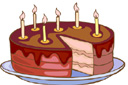 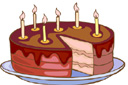 4.Мама је платила  666 динара  3kg трешања.Колико кошта 1 kg трешања?www.maslacak.weebly.com                        ДЕЉЕЊЕ  ТРОЦИФРЕНОГ БРОЈА ЈЕДНОЦИФРЕНИМ БРОЈЕМ1.Израчунај писменим путем:                                        1.део  а) 999 : 3=                 б)  888 : 2=           в) 222 : 2 =2.Израчунај писмено количник бројева  333 и 3.3.Aна  има 666  сличица.Ако их једнако подели у 2 албума,Колико ће бити у сваком?4.Мама је платила  666 динара  3kg трешања.Колико кошта 1 kg трешања?www.maslacak.weebly.com                        